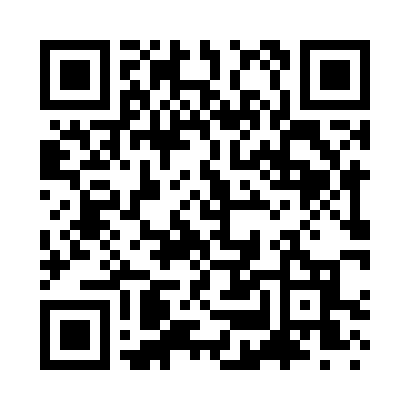 Prayer times for Alfred Mills, Maine, USAWed 1 May 2024 - Fri 31 May 2024High Latitude Method: Angle Based RulePrayer Calculation Method: Islamic Society of North AmericaAsar Calculation Method: ShafiPrayer times provided by https://www.salahtimes.comDateDayFajrSunriseDhuhrAsrMaghribIsha1Wed4:045:3512:404:357:459:172Thu4:025:3312:404:357:479:183Fri4:005:3212:404:357:489:204Sat3:595:3112:404:367:499:215Sun3:575:2912:394:367:509:236Mon3:555:2812:394:367:519:257Tue3:535:2712:394:377:529:268Wed3:525:2612:394:377:549:289Thu3:505:2412:394:377:559:2910Fri3:485:2312:394:387:569:3111Sat3:475:2212:394:387:579:3312Sun3:455:2112:394:397:589:3413Mon3:435:2012:394:397:599:3614Tue3:425:1912:394:398:009:3715Wed3:405:1812:394:408:019:3916Thu3:395:1712:394:408:029:4117Fri3:375:1612:394:408:039:4218Sat3:365:1512:394:418:049:4419Sun3:345:1412:394:418:059:4520Mon3:335:1312:394:418:069:4721Tue3:315:1212:394:428:079:4822Wed3:305:1112:404:428:089:5023Thu3:295:1012:404:428:099:5124Fri3:285:1012:404:438:109:5325Sat3:265:0912:404:438:119:5426Sun3:255:0812:404:438:129:5527Mon3:245:0712:404:448:139:5728Tue3:235:0712:404:448:149:5829Wed3:225:0612:404:448:159:5930Thu3:215:0612:404:458:1610:0131Fri3:205:0512:414:458:1710:02